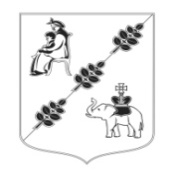 АДМИНИСТРАЦИЯ МУНИЦИПАЛЬНОГО ОБРАЗОВАНИЯКОБРИНСКОГО СЕЛЬСКОГО ПОСЕЛЕНИЯГАТЧИНСКОГО МУНИЦИПАЛЬНОГО РАЙОНАЛЕНИНГРАДСКОЙ ОБЛАСТИПОСТАНОВЛЕНИЕ16 июня 2023 года                                                                                                              №  194В соответствии со ст.ст. 55.24, 55.26-1 Градостроительного кодекса Российской Федерации, ч. 3 ст. 14 Федерального закона от 06.10.2003 года № 131-ФЗ «Об общих принципах организации местного самоуправления в Российской Федерации», Областным законом Ленинградской области от 10.07.2014 N 48-оз "Об отдельных вопросах местного значения сельских поселений Ленинградской области", Решением Совета депутатов Муниципального образования Кобринского сельского поселения Гатчинского муниципального района Ленинградской области от 25.05.2023 № 17 «Об утверждении Порядка проведения осмотров зданий, сооружений, расположенных на территории муниципального образования Кобринского сельского поселения Гатчинского муниципального района Ленинградской области, на предмет их технического состояния и надлежащего технического обслуживания в соответствии с требованиями технических регламентов, предъявляемыми к конструктивным и другим характеристикам надежности и безопасности объектов, требованиями проектной документации указанных объектов», руководствуясь Уставом муниципального образования Кобринского сельского поселения Гатчинского муниципального района Ленинградской области, Администрация Кобринского сельского поселенияПОСТАНОВЛЯЕТ:Утвердить состав комиссии по проведению осмотров зданий, сооружений, расположенных на территории муниципального образования Кобринского сельского поселения Гатчинского муниципального района Ленинградской области, на предмет их технического состояния и надлежащего технического обслуживания в соответствии с требованиями технических регламентов, предъявляемыми к конструктивным и другим характеристикам надежности и безопасности объектов, требованиями проектной документации указанных объектов, согласно приложению к настоящему постановлению.Разместить настоящее постановление на официальном сайте Кобринского сельского поселения в сети «Интернет».Контроль за исполнением настоящего постановления оставляю за собой.Глава администрации	Кобринского сельского поселения                                                                    В.В. ФедорченкоПриложение к постановлению АдминистрацииКобринского сельского поселения от 16.06.2023 N 194Состав межведомственной комиссии по проведению осмотров зданий, сооружений, расположенных на территории муниципального образования Кобринского сельского поселения Гатчинского муниципального района Ленинградской области, на предмет их технического состояния и надлежащего технического обслуживания в соответствии с требованиями технических регламентов, предъявляемыми к конструктивным и другим характеристикам надежности и безопасности объектов, требованиями проектной документации указанных объектовОб утверждении состава комиссии по проведению осмотров зданий, сооружений, расположенных на территории муниципального образования Кобринского сельского поселения Гатчинского муниципального района Ленинградской области, на предмет их технического состояния и надлежащего технического обслуживания в соответствии с требованиями технических регламентов, предъявляемыми к конструктивным и другим характеристикам надежности и безопасности объектов, требованиями проектной документации указанных объектовПредседатель КомиссииПредседатель КомиссииПредседатель КомиссииГлава администрацииКобринского сельского поселенияФедорченко Вячеслав ВикторовичЗаместитель председателя КомиссииЗаместитель председателя КомиссииЗаместитель председателя КомиссииЗаместитель главы администрации Кобринского сельского поселенияГришечкина-Макова Наталья ЮрьевнаЧлены Комиссии:Члены Комиссии:Члены Комиссии:Главный специалист администрации Кобринского сельского поселения Голдобина Мария СергеевнаГлавный специалист администрации Кобринского сельского поселенияПомощник главы администрации Кобринского сельского поселения по вопросам благоустройства, ЖКХ и безопасностиЛебедева Вера АнатольевнаПо согласованию:Представитель Комитета строительства и градостроительного развития территорий администрации Гатчинского муниципального районаПредставитель Отдела надзорной деятельности и профилактической работы Гатчинскогорайона по Ленинградской областиПредставитель Комитета строительства и градостроительного развития территорий администрации Гатчинского муниципального районаПредставитель Отдела надзорной деятельности и профилактической работы Гатчинскогорайона по Ленинградской областиПредставитель Комитета строительства и градостроительного развития территорий администрации Гатчинского муниципального районаПредставитель Отдела надзорной деятельности и профилактической работы Гатчинскогорайона по Ленинградской областиПредставитель Территориального отдела Управления Федеральной службы по надзору всфере защиты прав потребителей и благополучия человека по Ленинградской области вГатчинском  и Лужском районахПредставитель Территориального отдела Управления Федеральной службы по надзору всфере защиты прав потребителей и благополучия человека по Ленинградской области вГатчинском  и Лужском районахПредставитель Территориального отдела Управления Федеральной службы по надзору всфере защиты прав потребителей и благополучия человека по Ленинградской области вГатчинском  и Лужском районахПредставитель филиала ГУП «ЛЕНОБЛИНВЕНТАРИЗАЦИЯ» «Гатчинское БТИ»Участковый уполномоченный полиции УМВД России по Гатчинскому району Ленинградской областиПредставитель филиала ГУП «ЛЕНОБЛИНВЕНТАРИЗАЦИЯ» «Гатчинское БТИ»Участковый уполномоченный полиции УМВД России по Гатчинскому району Ленинградской областиПредставитель филиала ГУП «ЛЕНОБЛИНВЕНТАРИЗАЦИЯ» «Гатчинское БТИ»Участковый уполномоченный полиции УМВД России по Гатчинскому району Ленинградской области